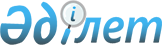 Об установлении квоты рабочих мест для инвалидов
					
			Утративший силу
			
			
		
					Постановление акимата Бокейординского районна Западно-Казахстанской области от 20 сентября 2013 года № 184. Зарегистрировано Департаментом юстиции Западно-Казахстанской области 23 октября 2013 года № 3348. Утратило силу постановлением акимата Бокейординского района Западно-Казахстанской области от 21 июня 2016 года № 108      Сноска. Утратило силу постановлением акимата Бокейординского района Западно-Казахстанской области от 21.06.2016 № 108 (вводится в действие со дня первого официального опубликования).

      Руководствуясь Законами Республики Казахстан от 23 января 2001 года "О местном государственном управлении и самоуправлении в Республике Казахстан", от 23 января 2001 года "О занятости населения", от 13 апреля 2005 года "О социальной защите инвалидов в Республике Казахстан", акимат района ПОСТАНОВЛЯЕТ:

      1. Установить квоту рабочих мест для инвалидов в размере трех процентов от общей численности рабочих мест.

      2. Государственному учреждению "Бокейординский районный отдел занятости и социальных программ" принять необходимые меры, вытекающие из настоящего постановления.

      3. Контроль за исполнением настоящего постановления возложить на заместителя акима района Л.Т. Кайргалиеву.

      4. Настоящее постановление вводится в действие со дня первого официального опубликования.


					© 2012. РГП на ПХВ «Институт законодательства и правовой информации Республики Казахстан» Министерства юстиции Республики Казахстан
				
      Аким района

Н. Рахимжанов
